Infectious Disease Pamphlet Grading Criteria ItemPoint ValueScore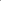 Followed instructions 5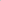 Complete information 5Accurate information 5Appropriate use of graphics 5Creativity 5Care & effort 5Text in students own words 10TOTAL 40 pts